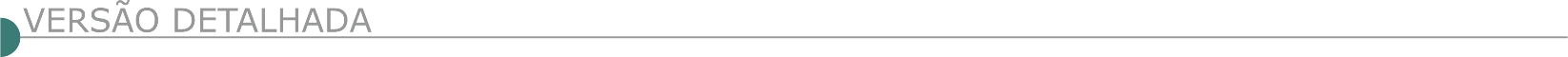 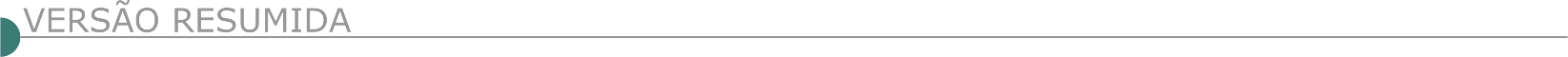  PREFEITURA MUNICIPAL DE BARRA LONGA–PREGÃO PRESENCIAL Nº 023/2020.Através da Presidente da Comissão Permanente de Licitação, faz tornar público que irá realizar licitação, menor preço por item. OBJETO: Contratação de empresa para fabricação de sinalização vertical (placas de trânsito) e pintura de faixas de trânsito, conforme termo de referências, cuja sessão de abertura de envelopes se dará em 13/08/2020 às 08:30 horas no prédio Sede da Prefeitura Municipal. O edital poderá ser retirado no site www.barralonga.mg.gov.br.  PREFEITURA MUNICIPAL DE BONFINÓPOLIS DE MINAS/MG TOMADA DE PREÇOS Nº 004/2020. O Município de Bonfinópolis de Minas-MG. Torna público a realização de Processo Licitatório Nº 067/2020 - Tomada de Preços Nº 004/2020 - Objeto: Contratação de empresa para execução de obra de pavimentação asfáltica em CBUQ da rua Diamantina, conforme Convênio Nº. 1491000841/2020. Sessão de recebimento de propostas e Julgamento: 03/08/2020 às 10h30min. Informações Prefeitura ou pelo telefone: (38)3675-1121 ou pelo email licitabonfinopolis@gmail.com. TOMADA DE PREÇOS Nº 003/2020 Objeto: Contratação de empresa para execução de obra de Recapeamento asfáltico em ruas da cidade. Sessão de recebimento de propostas e Julgamento: 03/08/2020 às 08h00min. Informações Prefeitura ou pelo telefone: (38)3675-1121 ou pelo email licitabonfinopolis@gmail.com.  PREFEITURA MUNICIPAL DE BORDA DA MATA AVISOS DE LICITAÇÃO CONCORRÊNCIA Nº 10/2020 A CPL informa que a licitação na modalidade CONCORRÊNCIA, cujo objeto é a Contratação de empresa especializada para execução de pavimentação em bloquetes em parte da estrada vicinal do Distrito do Sertãozinho, com fornecimento de mão de obra, materiais, equipamentos necessários e conforme memorial descritivo e de cálculo, planilha orçamentária, cronograma físico financeiro e projeto anexo, possui data de abertura. Abertura dos envelopes: 21/08/2020 às 09:30. O edital está disponibilizado no site www.bordadamata.mg.gov.br. Informações (35) 3445-4900.CONCORRÊNCIA Nº 11/2020 A CPL informa que a licitação na modalidade CONCORRÊNCIA, cujo objeto é a Contratação de empresa especializada para execução de pavimentação em bloquetes em parte da estrada vicinal do Distrito do Sertãozinho, com fornecimento de mão de obra, materiais, equipamentos necessários e conforme memorial descritivo e de cálculo, planilha orçamentária, cronograma físico financeiro e projeto anexo, possui data de abertura. Abertura dos envelopes: 19/08/2020 às 09:30. O edital está disponibilizado no site www.bordadamata.mg.gov.br. Informações (35) 3445-4900. PREFEITURA MUNICIPAL DE BRAÚNAS. AVISO DE TOMADA DE PREÇOS 006/2020. Objeto: Contratação de empresa, por menor preço, para execução de obras de pavimentação de trecho da Rua São Bento, no Centro, Zona Urbana e Rua Principal na Comunidade de Santa Rita, Zona Rural, Braúnas/MG. Abertura: 04/08/2020 às 09hrs. Edital disponível no site www.braunas.mg.gov.br link licitações ou na Prefeitura, Rua São Bento nº 421, Centro, Braúnas-MG, das 11 às 16 horas. Informações (33) 3425-1155.  PREFEITURA MUNICIPAL DE CABO VERDE AVISO DE LICITAÇÃO CONCORRÊNCIA Nº 5/2020A Prefeitura Municipal de Cabo Verde, Estado de Minas Gerais, através da sua Secretaria Municipal de Suprimentos, informa a todos os interessados que realizará uma licitação, Processo Licitatório nº 134/2020, Concorrência nº 005/2020, cuja sessão para a abertura dos envelopes de documentação e propostas será realizada no dia 25/08/2020, às 09:00hs. O objeto da presente licitação é a contratação de empresa para a pavimentação asfáltica da rua dos Ipês e recapeamento asfáltico das ruas 13 de Maio, São João, São Pedro, Tobias Fagundes e travessa Henrique Miliano, zona urbana de Cabo Verde-MG. Os interessados poderão adquirir o texto integral do Edital, no Setor de Licitação, situado na Av. Prefeito Carlos Souza Filho, s/nº, Centro, Cabo Verde-MG, no horário das 12:30 às 17:00h, de segunda a sexta-feira, ou ainda, no site da Prefeitura, link: https:// www.caboverde.mg.gov.br/licitacoes/andamento/concorrencia-publica. Para maiores informações, entrar em contato pelo fone (35) 3736-1220, ramal 24 (Setor de Licitação). PREFEITURA MUNICIPAL DE CAREAÇU - AVISO DE LICITAÇÃO TOMADA DE PREÇOS Nº 012/2020 A Comissão Permanente de Licitação da Prefeitura Municipal de Careaçu, através do setor de Licitações, torna público que fará realizar, em conformidade com a Lei nº 8.666/93 e 10.520/02 e alterações posteriores, Tomada de Preços nº 012/2020, para a escolha da proposta mais vantajosa para a contratação de empresa para os serviços de recapeamento asfáltico da Rua Prefeito José Siqueira Chiste, Rua São Vicente, Rua Joaquim Ferreira Prado, Rua Hermenegildo Adami, Rua Frederico Ozanan, Rua Eugênio Cleto, Rua José Alves Nogueira, Rua Presidente Arthur Bernardes, Rua Ernesto Marques, Rua Major Severiano de Faria, Av. Fernão Dias – Faixa, Av. Saturnino de Faria, Rua Antônio Mariano Silva e Rua Maria Clementina Siqueira na cidade de Careaçu/ MG. O Edital completo estará disponível a partir do dia 16/07/2020, no horário de 08:00 h às 17:00 h, no Setor de Licitações da Prefeitura Municipal de Careaçu, situada à Rua Major Severiano de Faria, 178, informações Tel. (35) 3452-1103. A abertura das propostas comerciais será no dia 04/08/2020, às 09:00 horas, na Prefeitura Municipal de Careaçu/MG. PREFEITURA MUNICIPAL DE CARMO DA MATA/MG. AVISO DE LICITAÇÃO – TOMADA DE PREÇOS N.º 002/2020 – PROCESSO LICITATÓRIO N.º 055/2020. O Município de Carmo da Mata - MG, torna público nos termos das Leis Federais n.º 8.666/93 e suas alterações, por intermédio de seu Prefeito, o Processo n.º 055/2020, Tomada de Preço n.º 002/2020, com protocolo dos envelopes até o dia 04/08/2020, até 13:00, visando a contratação de empresa para a execução de obra de pavimentação em micro revestimento em diversas ruas do Município de Carmo da Mata, nos termos da Emenda Parlamentar nº 202027560011, Plano de Ação 0903-003536, modalidade Transferência Especial, Programa 0903. O Edital completo poderá ser obtido no site www.carmodamata.mg.gov.br.  PREFEITURA MUNICIPAL DE CARNEIRINHO DEPARTAMENTO DE LICITAÇÃO AVISO DO EDITAL DA CONCORRÊNCIA PÚBLICA Nº 01/2020 MUNICÍPIO DE CARNEIRINHO/MG. CONCORRÊNCIA PÚBLICA Nº 01/2020. Tipo: Menor Preço Global. O Município de Carneirinho/MG, através da C.P.L. vem tornar público a abertura do certame para a CONTRATAÇÃO DE PESSOA JURÍDICA PARA EXECUÇÃO DE REPAROS E MANUTENÇÃO DE DIVERSOS SARJETÕES NA SEDE DO MUNICÍPIO DE CARNEIRINHO-MG, POR SOLICITAÇÃO DA SECRETARIA MUNICIPAL DE OBRAS E SERVIÇOS PÚBLICOS. Data/hora de abertura dos Envelopes: 17 de agosto de 2020, às 08:30 hs. Local de retirada do Edital e informações: Av. Ambraulino Leandro Barbosa, n° 284, Centro, Carneirinho-MG, CEP 38.290-000. Fone: (34) 3454-0200 ou através do endereço eletrônico: http://www.licitacao@carneirinho.mg.gov.br. PREFEITURA MUNICIPAL DE CONGONHAS DO NORTE/MG – AVISO DE LICITAÇÃO - Tomada de Preço Nº 013/2020O Município de Congonhas do Norte/ MG torna público que fará realizar Processo Licitatório nº: 043/2020 – Tomada de Preço nº 013/2020, cujo objeto é Contratação de empresa para Execução de Obra de Pavimentação Asfáltica, em via do Distrito de Santa Cruz de Alves, do Município de Congonhas do Norte. Entrega e abertura dos envelopes: 04/08/2020 às 09:00h. Informações: fone (31) 98415-1297, setor de Licitações ou pelo E-mail: licitacao@congonhasdonorte.mg.gov.br. PREFEITURA MUNICIPAL DE CONSELHEIRO PENA - ESTADO DE MINAS GERAIS- AVISO DE ADIAMENTO CONCORRÊNCIA Nº 001/2020 A Prefeitura Municipal de Conselheiro Pena, por intermédio da Prefeita Municipal, a Sra. Eliana Gomes de Morais Andrade, tendo em vista o que consta do Processo n° 038/2020, torna público a todos os interessados, o ADIAMENTO da sessão da Concorrência Pública n.º 001/2020, cujo objeto, é a Contratação de empresa especializada para construção da Complementação do Sistema de Esgotamento Sanitário do Município de Conselheiro Pena com o fornecimento de mão de obra e materiais necessários para completa e perfeita implantação de todos os elementos definidos, em conformidade com planilhas e projetos anexos, com abertura prevista para o dia 20 de julho de 2020 às 09:00h, em virtude do exíguo prazo para análise de questionamentos ao edital. Designando desde já nova data de abertura para o dia 03 DE AGOSTO DE 2020, às 09:00h, no mesmo local. PREFEITURA MUNICIPAL DE CORAÇÃO DE JESUS COMISSÃO DE LICITAÇÃO AVISO DE TOMADA DE PREÇO N° 005/2020 A Pref. Munic. De Coração de Jesus/MG torna público a tomada de preço N° 005/2020, cujo objeto é a CONTRATAÇÃO DE EMPRESA ESPECIALIZADA EM OBRAS DE ENGENHARIA PARA EXECUÇÃO DE PAVIMENTAÇÃO ASFALTICA EM VIAS PUBLICAS CONFORME CONVENIO 1491000712/2020 SEGOV. Data: 03/08/2020 às 07h30min. Edital disponível no site www.coracaodejesus.mg.gov.br ou e-mail: licitacoracao@yahoo.com.br. Maiores informações através do telefone: (38)3228-2282. PREFEITURA MUNICIPAL DE DIVINÓPOLIS - AVISO DE LICITAÇÃO CONCORRÊNCIA PÚBLICA Nº 6/2020 PROCESSO LICITATÓRIO Nº. 200/2020Tipo menor preço. Contratação de empresa para a execução das obras de construção do CMEI Tipo "1" no bairro Jardim da Oliveiras no município de Divinópolis/MG. A abertura dos envelopes dar-se-á no dia 25 de agosto de 2020 às 13:00 horas. Na sala de licitações desta Prefeitura à Av. Paraná nº. 2.601 - 3º. Andar, sala 315, São Jose CEP: 35.501-170, Município de Divinópolis-MG. O edital em inteiro teor estará à disposição dos interessados de segunda a sexta-feira, de 07:00 horas às 18:00 horas, no endereço acima mencionado 3º. Andar, sala 313. Quaisquer informações poderão ser obtidas no endereço acima mencionado ou pelo site www.divinopolis.mg.gov.br, informações e esclarecimento pelo telefone (37) 3229-8127 / 3229-8128 ou pelo e-mail, comprasdiv@gmail.com.  PREFEITURA MUNICIPAL DE DOURADOQUARA/MG. PREGÃO Nº. 023/2020. Fará realizar às 09h00min do dia 04 de agosto de 2020, em sua sede na Av. Antônio Davi Ramos 340, Centro, licitação na modalidade PP, tipo menor preço global, visando a aquisição de Caminhão compactador de resíduos sólidos, 0 KM, montado. Edital completo e maiores informações poderão ser obtidos na sede da Prefeitura ou pelo e - mail licitacaodouradoquara@gmail.com.  PREFEITURA MUNICIPAL DE DORES DO INDAIÁ - MG PROCESSO LICITATÓRIO N° 079/2020 NA MODALIDADE TOMADA DE PREÇOS N° 005/2020. AVISO DE LICITAÇÃO Objeto: Contratação de empresa para execução de obra de pavimentação e recapeamento asfáltico em CBUQ, em trechos das Ruas Caetés, Rui Barbosa e Irmã Inês, localizadas nos Bairros São José, Centro e São Sebastião, nos termos do Convênio N.º 1491000413/2020, celebrado entre o Estado de Minas Gerais, por intermédio da Secretaria de Estado de Governo, e o Município de Dores do Indaiá-MG, a ser realizado no dia 05/08/2020 às 08:30 horas. Informações podem ser obtidas no setor de Licitações à Praça do Rosário, 268, Fone (37) 3551-4243 (ramal 206) ou por e-mail licitacao@doresdoindaia.mg.gov.br.  PREFEITURA MUNICIPAL DE GRÃO MOGOL, ESTADO DE MINAS GERAIS, TORNA PÚBLICO PARA CONHECIMENTO DOS INTERESSADOS, TOMADA DE PREÇOS Nº. 012/2020, PROCESSO LICITATÓRIO Nº. 086/2020Objeto: Contratação de empresa, especializada em construção civil, para pavimentação de bloquete de concreto em vias públicas, no distrito de Vila Sítio, neste município, conforme especificações constantes no edital. Credenciamento: 04/08/2020 a partir das 13:00hs, E-mail: licitagraomogol@hotmail.com ou no SITE DA PREFEITURA. PREFEITURA MUNICIPAL DE JOÃO MONLEVADE AVISO DE LICITAÇÃO - CONCORRÊNCIA12/2020 O Município de João Monlevade torna pública a licitação na modalidade Concorrência12/2020. Objeto: CONTRATAÇÃO DE EMPRESA PARA EXECUÇÃO DE REFORMA DE UNIDADE BÁSICA DE SAÚDE, localizada na rua Ipatinga, Nº 624, Bairro Industrial, no município, com fornecimento de equipamentos, mão-de-obra, materiais e serviços técnicos necessários à execução do objeto. Data de abertura: 20/08/2020 às 14:00 horas. Edital disponível no Setor de Licitações para cópia magnética e no site do município (www.pmjm.mg.gov.br). Mais informações: 31 3859-2525 (Setor de Licitações).  PREFEITURA MUNICIPAL DE JOÃO PINHEIRO/MG - AVISO DE LICITAÇÃO: TOMADA DE PREÇOS Nº 014/2020Abertura dia 04/08/2020, às 09h00, tipo menor preço global, objetivando a contratação, sob o regime de empreitada global e com o fornecimento de mão-de-obra, equipamentos, materiais, ferramentas e etc., dos serviços e obras de pavimentação asfáltica para ações de melhorias de trânsito em vias do Distrito de Veredas no Município de João Pinheiro MG – Resolução SEGOV nº 753 de 05 de maio de 2020. O Edital poderá ser retirado no site www.joaopinheiro.mg.gov.br (editais de licitações) ou no Dpto. de Compras da Prefeitura. Maiores informações pelo telefone (38) 3561- 5511 (ramal 220) ou p/ e-mail: licita@joaopinheiro.mg.gov.br, de 08h00 as 11h00 e de 13h00 as 17h30. PREFEITURA MUNICIPAL DE MARIA DA FÉ PREGÃO ELETRÔNICO Nº 001/2020 TORNA PÚBLICO O PROCESSO LICITATÓRIO Nº 069/2020, PREGÃO ELETRÔNICO Nº 001/2020 Contratação de empresa especializada em Construção Civil para PAVIMENTAÇÃO DE TRECHOS RURAIS, emendas parlamentares nº: 202040870001 e 202027550010, junto ao Ministério da Economia - 29/07/2020 – 09h – O Edital completo encontra-se no site oficial da Prefeitura – www.mariadafe.mg.gov.br.  PREFEITURA MUNICIPAL DE MATUTINA/MG - TOMADA DE PREÇOS Nº 05/2020 AVISO DE LICITAÇÃO. O Município de Matutina - MG, por intermédio da sua CPL, torna público que realizará Processo na Modalidade Tomada de Preços Nº 05/2020, PAL nº 33/2020 - Tipo: Empreitada por Preço Global, para contratação de empresa especializada do ramo de construção civil com vistas à execução de obras de Recapeamento Asfáltico em CBUQ em Ruas de Abaeté de Baixo e Pavimentação Asfáltica em CBUQ em ruas do município de Matutina. Os envelopes contendo a documentação e a proposta deverão ser entregues até as 12:50 horas do dia 03/08/2020. Maiores informações, bem como cópia integral do edital, poderão ser obtidas junto a Prefeitura, no horário de 08:00 às 11:00 e 12:00 às 16:00 horas, fones: (034)36741210 ou 36741220, pelo email: licitacaomat@matutina.mg.gov.br ou pelo site: www.matutina.mg.gov.br. PREFEITURA MUNICIPAL DE MEDEIROS PROCESSO LICITATÓRIO 54/2020, TOMADA DE PREÇOS 06/2020 A Prefeitura Municipal de Medeiros, torna pública o Aviso de Licitação referente ao Processo Licitatório 54/2020, Tomada de Preços 06/2020, com abertura dia 06-08-2020 as 08:30, com o objeto Contratação de empresa especializada para realização de Pavimentação Asfáltica nas Ruas Venâncio Elias Machado, Sebastião Leandro de Castro, Rua José Augusto Chaves e Dr. Nizo Torres, conforme especificações contidas no edital e projeto básico. As obras incluem o fornecimento de materiais, equipamentos e mão de obra. CONTRATO DE REPASSE N°889400/2019/MDR/CAIXA. O edital completo e maiores informações poderão ser obtidas, na sede da Prefeitura Municipal de Medeiros, Avenida Clodoveu Leite de Faria, 400 – Centro – Medeiros, Cep 38930- 000 ou pelo site www.medeiros.mg.gov.br.  PREFEITURA MUNICIPAL DE MORRO DO PILAR/MG, A TOMADA DE PREÇOS 014/2020Torna público para conhecimento dos interessados a Tomada de Preços n° 014/2020, cujo objeto é a contratação de empresa especializada para execução de obra de pavimentação em bloquetes sextavados de concreto, da Rua C posterior a Rua Jacutinga. Abertura 03/08/2020 as 09:00. As informações poderão ser prestadas pelo telefone (31) 38665162 ou através do e-mail licitacao@morrodopilar.mg.gov.br.TOMADA DE PREÇOS 015/2020Torna público para conhecimento dos interessados a Tomada de Preços n° 015/2020, cujo objeto é a contratação de empresa especializada para execução de obra de pavimentação em bloquetes sextavados de concreto da Rua Jacutinga Próximo a caixa d’água. Abertura 03/08/2020 as 14:00. As informações poderão ser prestadas pelo telefone (31) 38665162 ou através do e-mail licitacao@morrodopilar.mg.gov.br. TOMADA DE PREÇOS 016/2020Torna público para conhecimento dos interessados a Tomada de Preços n° 016/2020, cujo objeto é a contratação de empresa especializada para execução de obra de pavimentação em bloquetes sextavados de concreto da Rua B (Rua da Adutora) está entre a Rua C e a Rua a Jacutinga. Abertura 04/08/2020 as 09:00. As informações poderão ser prestadas pelo telefone (31) 38665162 ou através do e-mail licitacao@morrodopilar.mg.gov.br.TOMADA DE PREÇOS 017/2020Torna público para conhecimento dos interessados a Tomada de Preços n° 017/2020, cujo objeto é a contratação de empresa especializada para execução de obra de pavimentação em bloquetes sextavados de concreto, da Rua Afonso Vasconcelos entre a Rua Jose Pedro Teixeira e Capitão Georgino Ferreira. Abertura 04/08/2020 as 14:00. As informações poderão ser prestadas pelo telefone (31) 38665162 ou através do e-mail licitacao@morrodopilar.mg.gov.br.TOMADA DE PREÇOS 018/2020Torna público para conhecimento dos interessados a Tomada de Preços n° 018/2020, cujo objeto é a contratação de empresa especializada para execução de obra de pavimentação em bloquetes sextavados de concreto da Rua Geraldo Magela Entroncamento com a Rua Jose Geraldo. Abertura 05/08/2020 as 09:00. As informações poderão ser prestadas pelo telefone (31) 38665162 ou através do e-mail licitacao@morrodopilar.mg.gov.br. TOMADA DE PREÇOS 019/2020Torna público para conhecimento dos interessados a Tomada de Preços n° 018/2020, cujo objeto é a contratação de empresa especializada para execução de obra de pavimentação em bloquetes sextavados de concreto, Rua Jose Martins de Oliveira entre a Rua Jose Augusto Gomes e João Filho. Abertura 05/08/2020 as 14:00. As informações poderão ser prestadas pelo telefone (31) 38665162 ou através do e-mail licitacao@morrodopilar.mg.gov.br. PREFEITURA MUNICIPAL DE MURIAÉ PUBLICA CONCORRÊNCIA PÚBLICA Nº 021/2020 – PROCESSO Nº 203/2020 - REQUISITANTE: SMOP Objeto: Contratação de empresa para prestação de serviço de mão de obra, incluso fornecimento de material para REVITALIZAÇÃO DO CONJUNTO DA PRAÇA CEL. PACHECO DE MEDEIROS, bairro Centro em Muriaé - MG – Abertura da sessão de licitação dia 21/08/2020 às 13:30 horas na Sala de Reuniões do Depto. de Licitações, situado na Av. Maestro Sansão, 236, 3º Andar, Ed. Centro Administrativo “Pres. Tancredo Neves”, Centro, Muriaé, MG – O Edital poderá ser obtido no site www.muriae.mg.gov.br e no Depto. De Licitações, no horário de 13:00 h às 17:00 h - Maiores informações pelo telefone (32) 3696-3317. PREFEITURA MUNICIPAL DE NOVA SERRANA – MG - CONCORRÊNCIA Nº 5/2020 Abertura de Prazo recursal. Processo Licitatório nº 089/2020, Concorrência 005/2020, cujo objeto é a "Construção de uma Escola Estadual-ASC no Bairro Mariana Martins, incluindo a quadra, para atender ao Convênio nº 13753046/2020, celebrado entre o Município de Nova Serrana-MG e a Secretaria Estadual de Educação de Minas Gerais", a abertura do prazo de 5 (cinco) dias úteis para apresentação de contrarrazões de recurso, contados a partir de 20/07/2020. Mais informações pelo telefone (37) 3226-9011. PREFEITURA MUNICIPAL DE OLIVEIRA – AVISO DE EDITAL DO PROCESSO LICITATÓRIO Nº 133/2020 – TOMADA DE PREÇOS Nº 011/2020 MENOR PREÇO GLOBAL. Objeto: contratação de empresa especializada para execução de base, pavimentação em CBUQ e sarjeta na Rua Anselmo Gaio. Abertura em 05/08/2020, às 13h00min. Edital em www.oliveira.atende.net.  PREFEITURA MUNICIPAL DE PARÁ DE MINAS-MG AVISO DE LICITAÇÃO SOB A MODALIDADE TOMADA DE PREÇOS Nº 018/2020 – PRC Nº 0680/20. Objeto: Contratação de empresa para pavimentação asfáltica em vias urbanas do município de Pará de Minas. Tipo: menor preço. A abertura será no dia 03/08/2020 às 09:00 horas. O edital poderá ser obtido na íntegra na Diretoria de Compras e Contratos ou através do site http:// transparencia.parademinas.mg.gov.br. TOMADA DE PREÇOS Nº 019/2020 – PRC Nº 0690/20. Objeto: Contratação de empresa para recapeamento asfáltico no Distrito de Matinha, incluindo o fornecimento de materiais. Tipo: menor preço. A abertura será no dia 03/08/2020 às 10:30 horas. O edital poderá ser obtido na íntegra na Diretoria de Compras e Contratos ou através do site http:// transparencia.parademinas.mg.gov.br. TOMADA DE PREÇOS Nº 020/2020 – PRC Nº 0691/20Objeto: Contratação de empresa para recapeamento asfáltico da Rua Araruama. Tipo: menor preço. A abertura será no dia 03/08/2020 às 14:00 horas. O edital poderá ser obtido na íntegra na Diretoria de Compras e Contratos ou através do site http:// transparencia.parademinas.mg.gov.br.  PREFEITURA MUNICIPAL DE PARACATU / SECRETARIA MUNICIPAL DE OBRAS. AVISO DE LICITAÇÃO. CONCORRÊNCIA PÚBLICA Nº 07/2020. PROCESSO DE COMPRA Nº 195/2020 – TIPO: MENOR PREÇO GLOBAL. Objeto: CONTRATAÇÃO DE EMPRESA PARA A EXECUÇÃO DE OBRAS DE CONSTRUÇÃO DO MURO DO DEPARTAMENTO DE OBRAS E GUARDA CORPO DE PONTES, CONFORME: PROJETOS, ESPECIFICAÇÕES, PLANILHA, CRONOGRAMA E MEMÓRIA DE CÁLCULO. Local da realização da sessão pública do pregão: Prefeitura Municipal de Paracatu, sediada à na Rua da Contagem, nº 2045 – Bairro: Paracatuzinho, no dia 17-08-2020 às 09:00h. EDITAL na íntegra: à disposição dos interessados na Superintendência de Licitações e Contratos - situada na Rua da Contagem, nº 2.045 – Bairro: Paracatuzinho e no site da Prefeitura www.paracatu.mg.gov.br.  PREFEITURA MUNICIPAL DE PERDÕES ERRATA TOMADA DE PREÇO 09-2020 - PROCESSO 99/2020. O Município de Perdões, Estado de Minas Gerais, torna público a alteração da data de abertura do referido processo, que passa a ser dia 03/08/2020 às 13:00. Objeto: Recapeamento Asfáltico em CBUQ de Vias Públicas, construção de sarjeta e rampas de Acessibilidade - Convênio Nº: 1301000706/2020, SEINFRA – RECAPEAMENTO E SINALIZAÇÃO e as demais condições permanecem inalteradas. TOMADA DE PREÇO Nº 10/2020 A Prefeitura Municipal de Perdões-MG, faz saber a abertura de Licitação processo n.º 109/20, Tomada de Preço 10/2020, abertura em 04/08/2020 às 13:00, na Pça. 1.º de junho, 103 – Perdões-MG, objeto: Pavimentação de vias públicas. Edital/Informações: (35)3864- 7298, e-mail: licitacao@perdoes.mg.gov.br.TOMADA DE PREÇO Nº 11/2020A Prefeitura Municipal de Perdões-MG, faz saber a abertura de Licitação processo n.º 110/20, Tomada de Preço 11/2020, abertura em 04/08/2020 às 14:30, na Pça. 1.º de junho, 103 – Perdões-MG, objeto: Pavimentação de vias públicas. Edital/Informações: (35)3864- 7298, e-mail: licitacao@perdoes.mg.gov.br. PREFEITURA MUNICIPAL DE PERDÕES – TOMADA DE PREÇO Nº 12/2020A Prefeitura Municipal de Perdões-MG, faz saber a abertura de Licitação processo n.º 111/20, Tomada de Preço 12/2020, abertura em 04/08/2020 às 16:00, na Pça. 1.º de junho, 103 – Perdões-MG, objeto: Pavimentação de vias públicas. Edital/Informações: (35)3864- 7298, e-mail: licitacao@perdoes.mg.gov.br.  PREFEITURA MUNICIPAL DE RESSAQUINHA - LICITAÇÃO PROC. 086/2020. TOMADA DE PREÇOS. 012/2020Obj: Contratação de empresa especializada para Execução de calçamento em bloquete e drenagem pluvial na Rua Acácio Loschi, Bairro Maria Antônia, no Município de Ressaquinha/MG. Abertura dia 03/08/2020 às 10h00, cadastro até o dia 29/07/2020 às 17h00, observando a lei 8.666/93. Info. Das 12 às 17h pelo email: licitacao@ressaquinha.mg.gov.br, e pelo telefone (32) 3341-1259. PREFEITURA MUNICIPAL DE SABARÁ - LICITAÇÃO Nº 054/2020 MODALIDADE: TOMADA DE PREÇO A Secretaria Municipal de Administração torna público que realizará no dia 04/08/2020, às 09:00 horas, o Edital de Licitação nº 054/2020, modalidade Tomada de Preços, cujo objeto é a “Contratação de empresa do ramo para execução de reforma na Escola Municipal Professora Maria Aparecida Batista, localizada na Rua Mariana, nº 61, General Carneiro, Sabará – MG, com o fornecimento de mão de obra e materiais, conforme especificações contidas neste edital e seus anexos. ” O edital na íntegra encontra-se disponível no site www.sabara.mg.gov.br. PREFEITURA MUNICIPAL DE SANTO ANTÔNIO DO JACINTO/MG -TOMADA DE PREÇOS Nº 003/2020 O Município de Santo Antônio do Jacinto/MG realizará no dia 03 de agosto de dois mil e vinte ás 09h00min ou na ocasião primeiro dia útil subsequente, na hipótese de não haver expediente naquela data, em que se dará início aos demais procedimentos pertinentes na Prefeitura, situada na Rua da Comig, Nº 05, Centro, menor preço global, objetivando a Contratação de pessoa jurídica para execução de obra e serviços de engenharia em calçamento a ser realizado com bloquete sextavado na av. Prefeito Jerônimo Lima - Parque dos Ipês no município de Santo Antônio do Jacinto MG, convênio SEGOV nº 1491001764/2019, com fornecimento total de materiais e mão de obra, conforme planilhas constantes em anexos, conforme especificações e quantidades estabelecidas no Edital e seus Anexos, disponíveis no site oficial do Município http:// www.santoantoniodojacinto.mg.gov.br. Santo Antônio do Jacinto/MG, 16 de julho de 2020. João Felipe Teixeira Nunes – presidente da CPL. - Aviso de Edital Tomada de Preços Nº 004/2020 - O Município de Santo Antônio do Jacinto/MG realizará no dia 04 de agosto de dois mil e vinte ás 09h00min ou na ocasião primeiro dia útil subsequente, na hipótese de não haver expediente naquela data, em que se dará início aos demais procedimentos pertinentes na Prefeitura, situada na Rua da Comig, Nº 05, Centro, menor preço global, objetivando a Contratação de pessoa jurídica para execução de obra e serviços de engenharia em calçamento a ser realizado com bloquete sextavado em trechos da Avenida Jerônimo de Lima e trechos da Rua Júlia Matos, localizado no bairro dos Ipês no município de Santo Antônio do Jacinto MG - convênio SEGOV proposta N° 4275/2019, com fornecimento total de materiais e mão de obra, conforme planilhas constantes em anexos, disponíveis no site oficial do Município http://www.santoantoniodojacinto.mg.gov.br. PREFEITURA MUNICIPAL DE TARUMIRIM – MG - AVISO DE SESSÃO PÚBLICA PROCESSO: 85/2020 MODALIDADE TOMADA DE PREÇOS: 07/2020 A Comissão Permanente de Licitação do Município de Tarumirim vem por meio deste tornar público que realizará licitação na modalidade Tomada de Preços: 07/2020,cujo objeto é a contratação de empresa especializada em obras de engenharia para a execução do projeto de pavimentação asfáltica e recapeamento asfáltico na Rua Júlio Moreira da Rocha em Tarumirim/MG, vinculado ao Convênio de nº1301000276 da Secretaria de Estado de Infraestrutura e Mobilidade – SEINFRA Processo nº 1300.01.0001539/2020 – Plano de Trabalho nº 555/2020/ SEINFRA/DGC/2020.A sessão se realizará no dia 04/08/2020 às 13:30 horas na sala de licitações do prédio municipal localizado na Rua Plautino Soares n°100, Centro Tarumirim. O edital, com seus anexos estão disponíveis para retirada na sala do setor de licitações como também no site: www.tarumirim.mg.gov.br. PREFEITURA MUNICIPAL DE VEREDINHA/MG TP 04-2020 A Prefeitura Municipal de Veredinha-MG, torna público a realização de processo Licitatório na modalidade TP 04-2020, objetivando a Contratação de empresa especializada para pavimentação de vias públicas em bloquetes sextavados no município, em conformidade com o contrato de repasse Nº 885126/2019/MDR/CAIXA, abertura dos envelopes de habilitação e proposta será dia 31/07/2020 às 09:00; mais informações pelo telefone (38) 3527-9120. ESTADO DE SP - PREFEITURA MUNICIPAL DE ÁGUAS DE LINDÓIA - CONCORRENCIA N° 3/2020 A Prefeitura Municipal de Águas de Lindóia comunica a todos os interessados que se encontra aberto no Setor de Licitações o seguinte processo: CONCORRENCIA Nº 003/2020. Objeto: Contratação de empresa especializada em engenharia para Construção do Centro de Atendimento ao Cidadão - FASE 02 - Recursos do FINISA X CAIXA, com fornecimento de material e mão de obra, conforme projetos, memoriais descritivos, cronogramas e planilhas orçamentárias, conforme especificações contidas no anexo I do Edital. Encerramento para a entrega dos envelopes Nº 01 - Habilitação, N° 02 - Proposta até às 9h e 30min do dia 24/08/2020, e reunião de Licitação às 9h e 45min. Período de Disponibilização do Edital: 21/07/2020 à 21/08/2020. Disponibilização: Secretaria de Administração, Departamento de Compras e Licitação, sito a Rua Profª Carolina Fróes, 321, Centro, Águas de Lindóia - SP, mediante o recolhimento de R$ 15,00 (Quinze Reais) ou gratuitamente através do site da Prefeitura Municipal (http://www.aguasdelindoia.sp.gov.br/licitacao). Maiores informações pelo telefone (19) 3924-9344, no horário comercial, exceto aos sábados, domingos, feriados e pontos facultativos. As datas acima referem-se aos dias úteis e em que haja expediente na Prefeitura Municipal de Águas de Lindóia, quer seja, excluindo-se os sábados, domingos, feriados e pontos facultativos. - Diderot Camargo Netto - Secretário Municipal de Administração.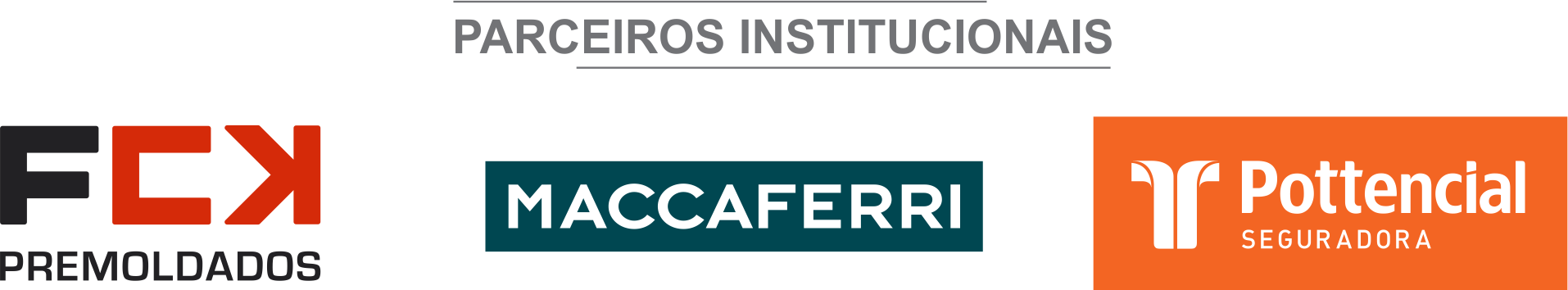 ÓRGÃO LICITANTE: SMOBI  EDITAL: PRÉ-QUALIFICAÇÃO Nº 01/2020 – SMOBI - ALTERAÇÃO DE DATAEndereço: Rua dos Guajajaras, 1107 – 12° andar - Centro, Belo Horizonte - MG, 30180-105Informações: Telefone: (31) 3277-8102 - (31) 3277-5020Sites: www.licitacoes.caixa.gov.br e www.pbh.gov.br E-mail cpl.sudecap@pbh.gov.br Endereço: Rua dos Guajajaras, 1107 – 12° andar - Centro, Belo Horizonte - MG, 30180-105Informações: Telefone: (31) 3277-8102 - (31) 3277-5020Sites: www.licitacoes.caixa.gov.br e www.pbh.gov.br E-mail cpl.sudecap@pbh.gov.br OBJETO: Pré-qualificação para realização de licitação restrita aos pré-qualificados, cujo objeto será a contratação de obras e serviços de otimização do Sistema de Macrodrenagem dos córregos Vilarinho, Nado e Ribeirão Isidoro - Intervenções para o tempo de retorno (TR) de 10 anos.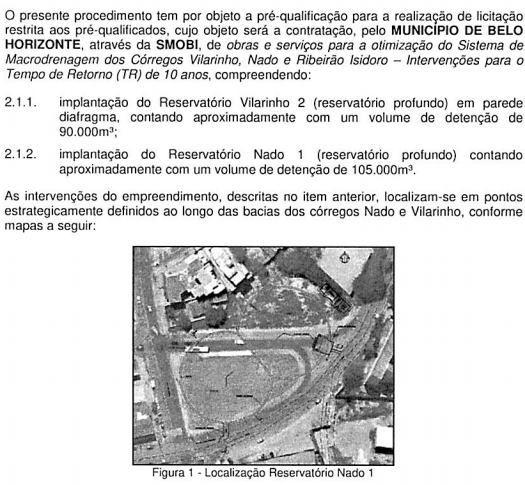 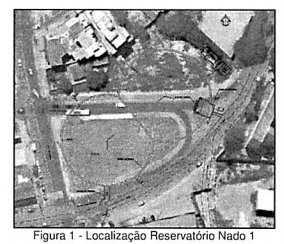 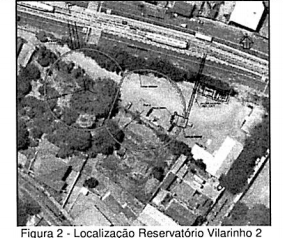 DATAS: DATA DA LICITAÇÃO: 15/10/2020.INFORMAÇÕES COMPLEMENTARES:O protocolo dos envelopes da documentação de pré-qualificação deverá ser protocolado até o dia 15/10/2020, nos termos do edital.Prazo de execução: Conforme edital.VALORESVALORESValor Estimado da ObraCapital Social Igual ou SuperiorA previsão de valor para a contratação é aproximadamente R$ 130.000.000,00 (cento e trinta milhões de reais. 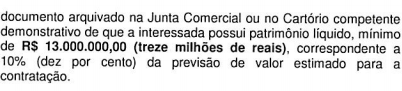 CAPACIDADE TÉCNICA: 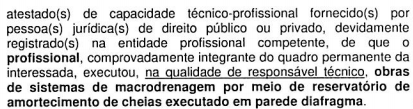 CAPACIDADE TÉCNICA: CAPACIDADE OPERACIONAL: 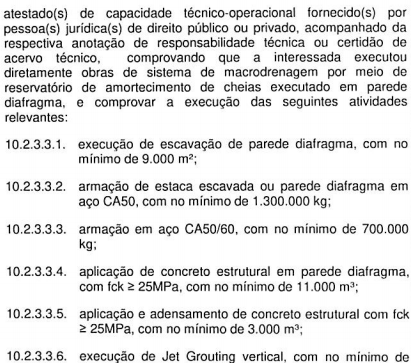 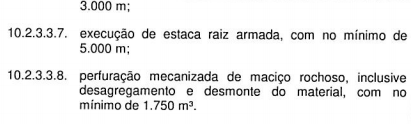 CAPACIDADE OPERACIONAL: ÍNDICES ECONÔMICOS: Índice de Liquidez Corrente (ILC), igual ou superior a 1,40 - Índice de Endividamento (IE) ≤ 0,75.ÍNDICES ECONÔMICOS: Índice de Liquidez Corrente (ILC), igual ou superior a 1,40 - Índice de Endividamento (IE) ≤ 0,75.OBSERVAÇÕES: - Consórcio: sendo permitida a formação de consórcio composto por no máximo 03 (três) consorciadas. Visita: Conforme edital. Clique aqui para obter informações do edital.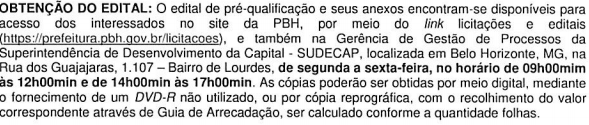 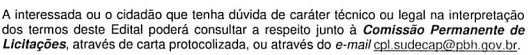 OBSERVAÇÕES: - Consórcio: sendo permitida a formação de consórcio composto por no máximo 03 (três) consorciadas. Visita: Conforme edital. Clique aqui para obter informações do edital.ÓRGÃO LICITANTE: SUPERINTENDÊNCIA REGIONAL NO AMAZONAS E RORAIMA SERVIÇO 9-SRE-AMEDITAL: AVISO DE REABERTURA DE PRAZO PREGÃO Nº 230/2020Endereço: Rua Recife, Nr. 2479 - Flores M A N AU S – AMSite www.comprasnet.gov.br Endereço: Rua Recife, Nr. 2479 - Flores M A N AU S – AMSite www.comprasnet.gov.br OBJETO: PREGÃO ELETRÔNICO - A PRESENTE LICITAÇÃO TEM POR OBJETO A CONTRATAÇÃO DE EMPRESA PARA EXECUÇÃO DE SERVIÇOS DE MANUTENÇÃO (CONSERVAÇÃO/RECUPERAÇÃO) NA RODOVIA BR-319/AM, TRECHO: ENTRONCAMENTO BR-174/AM (A) (PRF (MANAUS/AM)) - DIVISA AM/RO, SUBTRECHO: RIO TUPÃNA INÍCIO DA TRAVESSIA DO RIO IGAPÓ AÇU, SEGMENTO: KM 178,50 - KM 260,70, EXTENSÃO: 82,20 KM, CÓDIGO SNV: 319BAM0095 - 319BAM0115, A CARGO DO DNIT. DATAS: Abertura das Propostas: 30/07/2020, às 10:00 Edital: 17/07/2020 das 08h00 às 12h00 e de13h00 às 17h00. Endereço: Entrega das Propostas: a partir de 17/07/2020 às 08h00 no site www.comprasnet.gov.br. ÓRGÃO LICITANTE: SUPERINTENDÊNCIA REGIONAL NO AMAZONAS E RORAIMA SERVIÇO 9-SRE-AMEDITAL: AVISO DE REABERTURA DE PRAZO PREGÃO Nº 231/2020Endereço: Rua Recife, Nr. 2479 - Flores MANAUS - AMSite www.comprasnet.gov.br Endereço: Rua Recife, Nr. 2479 - Flores MANAUS - AMSite www.comprasnet.gov.br OBJETO: PREGÃO ELETRÔNICO - A PRESENTE LICITAÇÃO TEM POR OBJETO A CONTRATAÇÃO DE EMPRESA PARA EXECUÇÃO DE SERVIÇOS DE MANUTENÇÃO (CONSERVAÇÃO/RECUPERAÇÃO) NA RODOVIA BR-319/AM, TRECHO: ENTRONCAMENTO BR-174/AM (A) (PRF (MANAUS/AM)) - DIVISA AM/RO, SUBTRECHO: ENTRONCAMENTO BR-174/AM (B) / AM-364 IGARAPÉ CAETANO, SEGMENTO: KM 346,20 - KM 433,10, EXTENSÃO: 86,90 KM, CÓDIGO SNV: 319BAM0130 - 319BAM0145, A CARGO DO DNIT.DATAS: Abertura das Propostas: 30/07/2020, às 10:30 Edital: 17/07/2020 das 08h00 às 12h00 e de13h00 às 17h00. Endereço: Entrega das Propostas: a partir de 17/07/2020 às 08h00 no site www.comprasnet.gov.br. ÓRGÃO LICITANTE: SUPERINTENDÊNCIA REGIONAL NO AMAZONAS E RORAIMA SERVIÇO 9-SRE-AMEDITAL: AVISO DE REABERTURA DE PRAZO PREGÃO Nº 232/2020Endereço: Rua Recife, Nr. 2479 - Flores MANAUS - AMSite www.comprasnet.gov.br Endereço: Rua Recife, Nr. 2479 - Flores MANAUS - AMSite www.comprasnet.gov.br OBJETO: PREGÃO ELETRÔNICO - A PRESENTE LICITAÇÃO TEM POR OBJETO A CONTRATAÇÃO DE EMPRESA PARA EXECUÇÃO DE SERVIÇOS DE MANUTENÇÃO (CONSERVAÇÃO/RECUPERAÇÃO) NA RODOVIA BR-319/AM, TRECHO: ENTRONCAMENTO BR-174/AM (A) (PRF (MANAUS/AM)) - DIVISA AM/RO, SUBTRECHO: FIM DA TRAVESSIA DO RIO IGAPÓ AÇU - ENTRONCAMENTO BR-174/AM (B) /AM-364, SEGMENTO: KM 261,10 - KM 346,20, EXTENSÃO: 85,10 KM, CÓDIGO SNV: 319BAM0120 - 319BAM0130, A CARGO DO DNIT, SOB A COORDENAÇÃO DA SUPERINTENDÊNCIA REGIONAL DNIT/AM.DATAS: Abertura das Propostas: 30/07/2020, às 11:00 Edital: 17/07/2020 das 08h00 às 12h00 e de13h00 às 17h00. Endereço: Entrega das Propostas: a partir de 17/07/2020 às 08h00 no site www.comprasnet.gov.br. ÓRGÃO LICITANTE: SUPERINTENDÊNCIA REGIONAL NO MARANHÃOEDITAL: AVISO DE LICITAÇÃO PREGÃO ELETRÔNICO Nº 226/2020Endereço: Rua Jansen Müller, 37 Centro, Centro - São Luis/MA ou www.comprasgovernamentais.gov.br/edital/393030-5-00226-2020  Endereço: Rua Jansen Müller, 37 Centro, Centro - São Luis/MA ou www.comprasgovernamentais.gov.br/edital/393030-5-00226-2020  OBJETO: Contratação de empresa para Execução de Serviços de Manutenção (Conservação/Recuperação) rodoviária referente ao Plano Anual de Trabalho e Orçamento - P.A.T.O na Rodovia BR-230/MA, Trecho: Entr. BR-343(Div. PI/MA (Barão de Grajaú) - Divisa MA/TO; Subtrecho: Entr. BR-343(Div. PI/MA) (Barão de Grajaú) - Entr. BR-135(B) /MA-368 (Orosimbo); Segmento: km 0,00 ao km 114,80; Extensão: 114,80 km. Total de Itens Licitados: 1.DATAS: Abertura das Propostas: 29/07/2020, às 10:00 Edital: 17/07/2020 das 08h00 às 12h00 e das 13h00 às 17h00. Endereço: Entrega das Propostas: a partir de 17/07/2020 às 08h00 no site www.comprasnet.gov.br.ÓRGÃO LICITANTE: SUPERINTENDÊNCIA REGIONAL EM MATO GROSSOEDITAL: AVISO DE LICITAÇÃO RDC ELETRÔNICO Nº 44/2020Endereço: Rua 13 de Junho, 1296, Centro Sul - Cuiabá/MT Site: www.comprasgovernamentais.gov.br/edital/393020-99-00044-2020.Endereço: Rua 13 de Junho, 1296, Centro Sul - Cuiabá/MT Site: www.comprasgovernamentais.gov.br/edital/393020-99-00044-2020.OBJETO: Contratação de empresa especializada para a execução de obras de restauração e reforço estrutural da Ponte sobre o Rio Peixoto de Azevedo, na Rodovia BR-163/MT, Trecho: Divisa MS/MT - Divisa MT/PA, Subtrecho: Peixoto de Azevedo - Matupá, Segmento: km 1.028,90 - km 1.039,20, Extensão: 210 m, Código SNV: 163BMT0850 (Versão 201803A), Lote: Único, conforme especificações e condições estabelecidas no Edital e seus Anexos. Total de Itens Licitados: 1.DATAS: Abertura das Propostas: 18/08/2020, às 15:00 Edital: Entrega das Propostas: a partir de 17/07/2020 às 08h00 no site www.comprasnet.gov.br. 